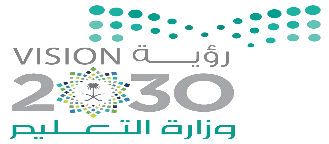 انتهت الأسئلة .. معلمة المادة / وجدان القحطانيرابط قناة المهارات الرقمية (الإبتدائية):https://t.me/haaseb4رابط قناة المهارات الرقمية (المتوسطة):https://t.me/haasebرابط قناة التقنية الرقمية (الثانوية):https://t.me/hasseb3رابط قناة مسار علوم الحاسب والهندسة:https://t.me/CSPathقنوات مجانية شاملة لكل ما يخصجميع مقررات المهارات الرقمية /  التقنية الرقميةالسؤال الأول : السؤال الأول : 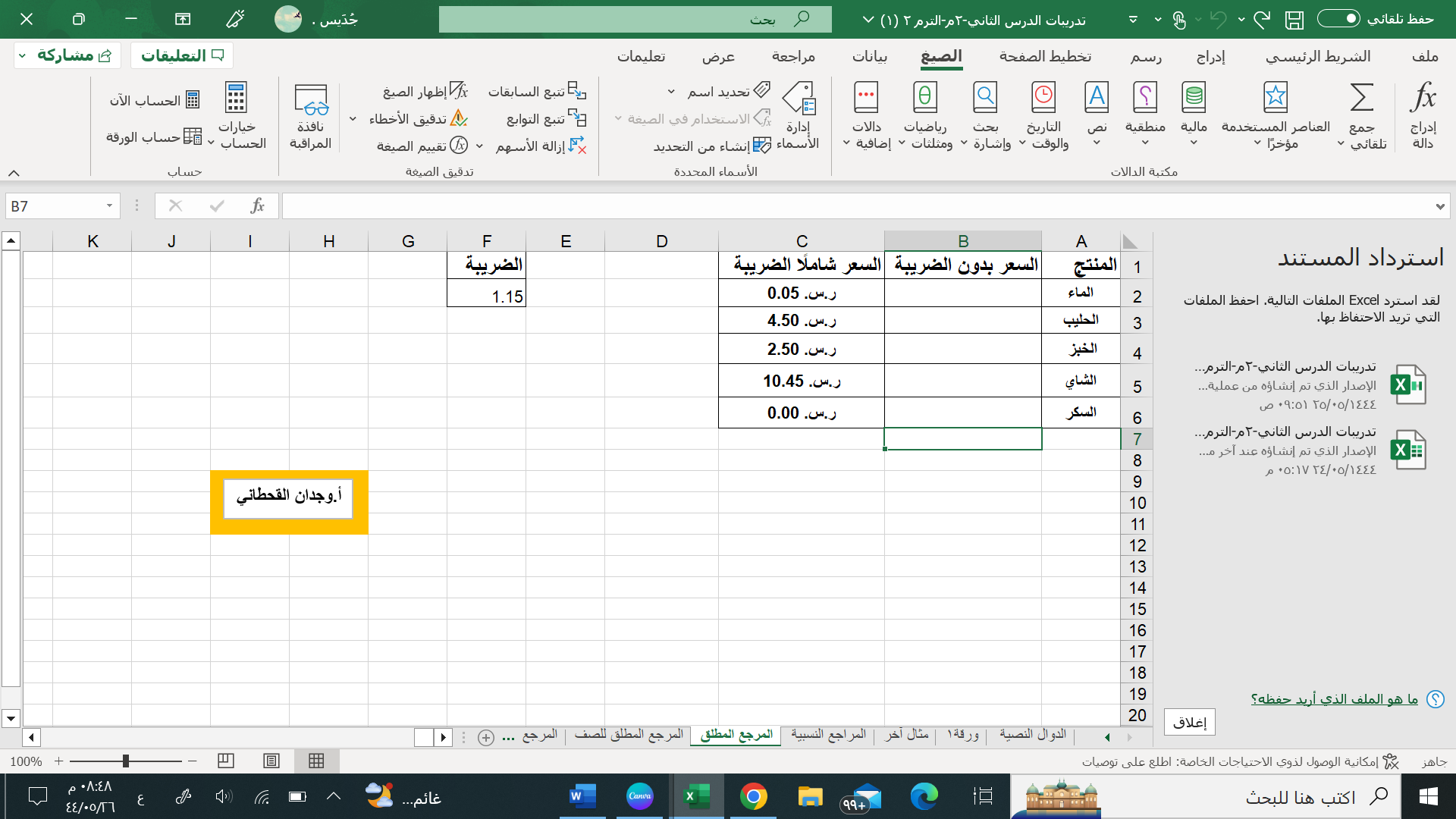 س / باستخدام المرجع المطلق للخلايا قومي بحساب أسعار المنتجات قبل الضريبة .س / احسبي نتيجة الصيغ الحسابية في الجدول باستخدام رمز الأس .السؤال الثاني : بناء على الجدول الذي أمامك    نفذي المطلوب: استخرجي اليوم  من التاريخ السابق ..استخرجي السنة مع ضبط الخانات الى 2 .استبدلي كلمة (تاريخ الميلاد ) بـ ( تاريخ التخرج ).السؤال الثالث : بناء على الجدول التالي :    نفذي المطلوب :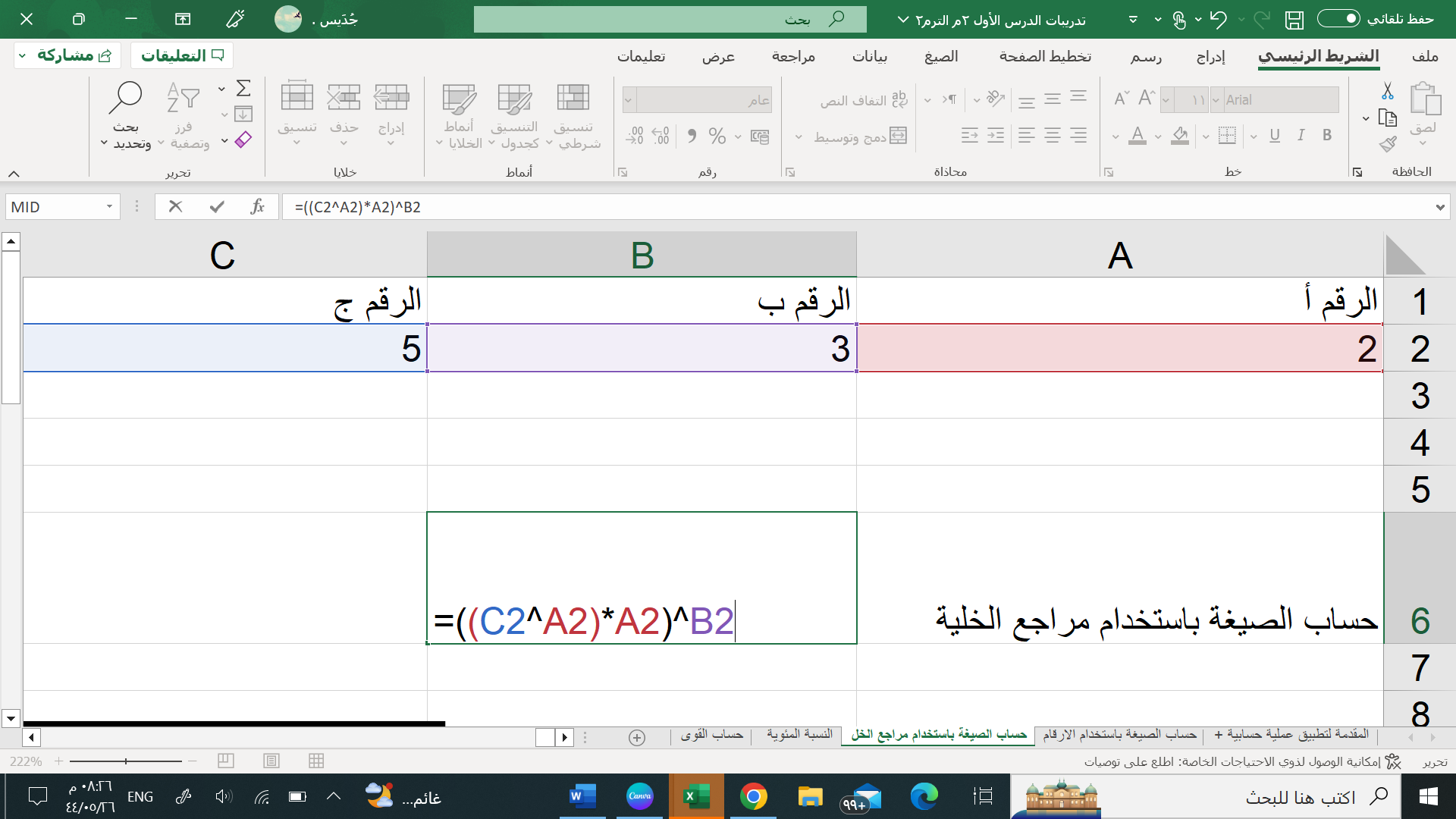 س / احسبي الصيغة الحسابية في الجدول باستخدام مرجع الخلية. 